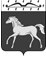 УПРАВЛЕНИЕ ОБРАЗОВАНИЯ АДМИНИСТРАЦИИМИНУСИНСКОГО РАЙОНАПРИКАЗ13.01.2015г.									№ 01.1Об утверждении плана мероприятий по введению ФГОС ДО в 2015 годуНа основании приказа Министерства образования и науки Российской Федерации от 17.10.2013г. №1155 «Об утверждении федерального государственного образовательного стандарта дошкольного образования», письма Министерства образования и науки Российской Федерации от 10.01.2014г. №08-10 «О необходимости проведения ряда мероприятий по обеспечению введения федерального государственного образовательного стандарта дошкольного образования», приказа Министерства образования и науки Красноярского края от 31.12.14г. № 792-04/2ПРИКАЗЫВАЮ:Утвердить план мероприятий на 2015 год по обеспечению введения  федерального государственного образовательного стандарта дошкольного образования в дошкольных учреждения Минусинского района, реализующих основные образовательные программы дошкольного образования. (Приложение 1)Руководителям дошкольных образовательных учреждений и заместителям директора по дошкольному образованию общеобразовательных учреждений Минусинского района организовать работу по разработке и реализации планов мероприятий по введению федерального государственного образовательного стандарта дошкольного образования в учреждении. Контроль за исполнением настоящего приказа возложить на начальника организационно-правового отдела управления образования администрации Минусинского района Н.В.Яковлеву.Руководитель управления						Е.П.ЗемцовПриложение 1к приказу Управления образованияАдминистрации Минусинского районаОт ___.01.2015г. № ____План мероприятий на 2015 год по обеспечению введения федерального государственного образовательного стандарта дошкольного образования в дошкольных образовательных учреждениях Минусинского района, реализующих основные образовательные программы дошкольного образования№ п/пМероприятия Срок исполненияРезультаты Ответственные Нормативное обеспечение введения федерального государственного образовательного стандарта дошкольного образования (далее – ФГОС ДО) в дошкольных образовательных учреждениях, реализующих основные образовательные программы дошкольного образования (далее – ДОУ)Нормативное обеспечение введения федерального государственного образовательного стандарта дошкольного образования (далее – ФГОС ДО) в дошкольных образовательных учреждениях, реализующих основные образовательные программы дошкольного образования (далее – ДОУ)Нормативное обеспечение введения федерального государственного образовательного стандарта дошкольного образования (далее – ФГОС ДО) в дошкольных образовательных учреждениях, реализующих основные образовательные программы дошкольного образования (далее – ДОУ)Нормативное обеспечение введения федерального государственного образовательного стандарта дошкольного образования (далее – ФГОС ДО) в дошкольных образовательных учреждениях, реализующих основные образовательные программы дошкольного образования (далее – ДОУ)Нормативное обеспечение введения федерального государственного образовательного стандарта дошкольного образования (далее – ФГОС ДО) в дошкольных образовательных учреждениях, реализующих основные образовательные программы дошкольного образования (далее – ДОУ)1.Внесение изменений в программы развития ДОУ в части включения плана перехода на ФГОС ДОЯнварь – апрель 2015г.Утверждены изменения в программы развития ДОУ по согласованию с учредителемРуководители ДОУ, заместители директора по дошкольному воспитанию2.Ознакомление с примерным перечнем оборудования в соответствии с требованиями ФГОС ДОУ, необходимого для организации развивающей предметно-пространственной среды ДОУИюнь 2015г.Примерный перечень оборудования в соответствии с требованиями ФГОС ДОУ, необходимого для организации развивающей предметно-пространственной среды ДОУ направлен в ДОУ для ознакомленияУправление образования администрации Минусинского района3.Разработка основных образовательных программ дошкольного образования в соответствии с ФГОС ДО во всех ДОУДо 01.09.15г.Основные образовательные программы дошкольного образования разработаны в соответствии с требованиями ФГОС ДО во всех ДОУРабочая группа ДОУ4.Экспертиза основных образовательных программ дошкольного образования, разработанных в соответствии с ФГОС ДОДо 01.10.15г.Методические рекомендации по изменению и корректировки основных образовательных программ дошкольного образования, разработанных в соответствии с ФГОС ДОЧлены районной рабочей группы по введению ФГОС ДО5.Апробация основных образовательных программ дошкольного образования, разработанных в соответствии с ФГОС ДОДо 01.12.15г.Внесение корректив в основные образовательные программы дошкольного образования, разработанные в соответствии с ФГОС ДОРуководители ДОУ, заместители директора по дошкольному воспитанию, воспитатели6.Представления и согласование основных образовательных программ дошкольного образования, разработанных в соответствии с ФГОС ДО, на заседаниях коллегиальных органов управления ДОУДекабрь 2015г.Образовательные программы дошкольного образования ДОУ прошли согласование коллегиальных органов управления ДОУРуководители ДОУ, заместители директора по дошкольному воспитанию7.Принятие и утверждение основных образовательных программ дошкольного образования в соответствии с ФГОС ДОДо 30.12.15г.Основные образовательные программы дошкольного образования в соответствии с ФГОС ДО утверждены в соответствии с требованиями устава и локальных нормативных актов ДОУРуководители ДОУ, заместители директора по дошкольному воспитаниюОрганизационное, методическое обеспечение введения ФГОС ДО в ДОУОрганизационное, методическое обеспечение введения ФГОС ДО в ДОУОрганизационное, методическое обеспечение введения ФГОС ДО в ДОУОрганизационное, методическое обеспечение введения ФГОС ДО в ДОУОрганизационное, методическое обеспечение введения ФГОС ДО в ДОУ1.Участие в «круглом столе» для педагогов ДОУ «Создание в ДОУ условий, развивающих инициативность и самостоятельность у дошкольников» в рамках Всероссийской научно-практической конференции «Современная дидактика и качество образования: в каких институциональных формах достигаются индивидуальные образовательные результаты»Февраль 2015 г.В «круглом столе» приняли участие, педагогам ДОУ представлен опыт создания условий для развития у детей дошкольного возраста инициативности и самостоятельности в ДОУМетодисты управления образования, воспитатели ДОУ2.Участие в окружных семинарах для руководителей ДОУ, руководителей МОУО, ответственных за введение ФГОС ДОФевраль – март 2015 г.Приняли участие в окружных семинарах для руководителей ДОУ, руководителей МОУО, ответственных за введение ФГОС ДОУправление образования, руководители ДОУ, заместители директора по дошкольному воспитанию3.Участие в секции по вопросу введения ФГОС ДОв рамках окружных совещаний работников сферы образования в территориальных округах Красноярского краяФевраль – март 2015г.Приняли участие в секции по вопросу введения ФГОС ДОв рамках окружных совещаний работников сферы образования в территориальных округах Красноярского края, представили опыт ведения ФГОС ДО в ДОУ районаУправление образования, руководители ДОУ, заместители директора по дошкольному воспитанию4.Ознакомление с методическими рекомендациями ККИПКиППРОпо внесению изменений в локальные нормативные акты для руководителей ДОУ Апрель 2015гОзнакомлены с методическими рекомендациями ККИПКиППРО по внесению изменений в локальные нормативные акты для руководителей ДОУУправление образования, руководители ДОУ, заместители директора по дошкольному воспитанию5.Участие в конкурсе по отбору базовых площадок по реализации стажерских практик по введению ФГОС ДОМай 2015г.Приняли участие в конкурсе по отбору базовых площадок по реализации стажерских практик по введению ФГОС ДОУправление образования, руководители ДОУ, заместители директора по дошкольному воспитанию6.Ознакомление с методическими рекомендациями ККИПКиППРО по проектированию развивающей предметно-пространственной среды в ДОУИюнь 2015г.Ознакомлены с методическими рекомендациями ККИПКиППРО по проектированию развивающей предметно-пространственной среды в ДОУУправление образования, руководители ДОУ, заместители директора по дошкольному воспитанию7.Ознакомление с методическими рекомендациями ККИПКиППРО по проектированию и разработке основной образовательной программы ДОУИюнь 2015г.Ознакомлены с методическими рекомендациями ККИПКиППРО по проектированию и разработке основной образовательной программы ДОУУправление образования, руководители ДОУ, заместители директора по дошкольному воспитанию8.Участие в секции по вопросу введения ФГОС ДОв рамках краевого августовского педагогического советаАвгуст 2015г.Приняли участие в секции по вопросу введения ФГОС ДОв рамках краевого августовского педагогического советаУправление образования9.Участие в краевом методическом сборе «Современные образовательные практики развития детей дошкольного возраста в условиях введения ФГОС ДО»Сентябрь 2015г.Приняли участие в краевом методическом сборе «Современные образовательные практики развития детей дошкольного возраста в условиях введения ФГОС ДО»Управление образования10Подготовка методических рекомендации по изменению и корректировки основных образовательных программ дошкольного образования, разработанных в соответствии с ФГОС ДООктябрь 2015г.Методические рекомендации по изменению и корректировки основных образовательных программ дошкольного образования, разработанных в соответствии с ФГОС ДОМетодисты, рабочая группа11Организация и проведение районной научно-практической конференции «Внедрение ФГОС ДО: опыт работы и перспективы»Октябрь 2015 г.Конференция проведена, издан сборник методических материаловУправление образования, руководители ДОУ, заместители директора по дошкольному воспитанию, воспитатели12Участие во Всероссийской научно-практической конференции «Дошкольное образование в современной России: проблемы и перспективы развития» Ноябрь 2015 г.Приняли участие во Всероссийской научно-практической конференции «Дошкольное образование в современной России: проблемы и перспективы развития»Управление образованияИнформационное обеспечение введения ФГОС ДО в ДОУИнформационное обеспечение введения ФГОС ДО в ДОУИнформационное обеспечение введения ФГОС ДО в ДОУИнформационное обеспечение введения ФГОС ДО в ДОУИнформационное обеспечение введения ФГОС ДО в ДОУ1Размещение материалов по вопросам введения ФГОС ДОна сайтах управления образования и ДОУВ течение 2015 г.Материалы по введению ФГОС ДОразмещены на сайтах управления администрации и ДОУУправление образования, руководители ДОУ, заместители директора по дошкольному воспитанию2Проведение консультирования по вопросам введения ФГОС ДОна территории Минусинского районаВ течение 2015 г.Проводится консультирования работниками управления образования и ДОУ по вопросам введения ФГОС ДОУправление образования, руководители ДОУ, заместители директора по дошкольному воспитаниюКадровое обеспечение введения ФГОС ДО в ДОУКадровое обеспечение введения ФГОС ДО в ДОУКадровое обеспечение введения ФГОС ДО в ДОУКадровое обеспечение введения ФГОС ДО в ДОУКадровое обеспечение введения ФГОС ДО в ДОУ1Организация повышения квалификации воспитателей, заведующих, специалистов ДОУ в соответствии с требованиями ФГОС ДОВ течение 2015 г.Повысили квалификацию воспитатели, заведующие, специалисты ДОУ в соответствии с требованиями ФГОС ДОУправление образования, руководители ДОУ, заместители директора по дошкольному воспитанию